МУНИЦИПАЛЬНЫЙ ОТДЕЛ  ПО ОБРАЗОВАНИЮ МОЛОДЕЖНОЙ ПОЛИТИКЕ И СПОРТУадминистрации Павловского муниципального района Воронежской областиП Р И К А З             30.08.2021г.				                                           № 83      §  1О создании муниципальной предметно-методической комиссий для разработки заданий  школьного этапа  всероссийской олимпиады школьниковв 2020/2021 учебном году На основании порядка проведения Всероссийской олимпиады школьников, утвержденного приказом Министерства образования и науки Российской Федерации от 18.11.2013 № 1252 «Об утверждении порядка проведения всероссийской олимпиады школьников» (с изменениями от 17.03.2015 № 249, 17.12.2015 № 1488, 17.11.2016 № 1435 и от 17.03.2020 №96), приказа департамента образования, науки и молодежной политики Воронежской области от 08.09.2020 № 806 «О проведении школьного и муниципального этапов Всероссийской олимпиады школьников в 2020/2021 учебном году на территории Воронежской области», в целях выявления и развития у обучающихся творческих способностей и интереса к научной (научно-исследовательской) деятельности, пропаганды научных знаний ПРИКАЗЫВАЮ: 1. Создать муниципальную предметно-методическую комиссию для разработки заданий школьного этапа ВсОШ для 5-11 классов в следующем составе:Русский язык:- Асташова Н.В. учитель русского языка и литературы МБОУ Павловской СОШ сУИОП- Новикова В.П. учитель русского языка и литературы МБОУ Павловской СОШ сУИОП-Тельпис С.В. учитель русского языка и литературы МБОУ Павловской СОШ сУИОПГеография:- Никонова Е.В. учитель географии МБОУ Павловской СОШ сУИОПЛитература:- Чертова И.Ю. учитель русского языка и литературы МКОУ Елизаветовской СОШХимия (8-11кл.):-Крамаренко Н.И. учитель химии МБОУ Павловской СОШ сУИОПЭкология: - Химин А.Н. учитель географии МБОУ Павловской СОШ №2Экономика (10-11кл.):- Степкин В.В. учитель истории и обществознания МБОУ Павловской СОШ сУИОПАнглийский язык:- Виншякова И.А. учитель иностранного языка МБОУ Павловской СОШ сУИОП- Филатова Л.В.  учитель иностранного языка МБОУ Павловской СОШ сУИОПНемецкий язык:- Степанова Т.П. . учитель иностранного языка МБОУ Павловской СОШ сУИОПФранцузский язык:- Акопян С.М. учитель французского языка МБОУ Павловской СОШ №2История:- Степанникова Н.А. учитель истории и обществознания МБОУ Павловской СОШ №2- Обществознание:- Черешнева О.Е. учитель истории и обществознания МБОУ Павловской СОШ №2Право:- Мишинева О.Ф. учитель истории и обществознания МБОУ Павловской СОШ №2Технология:- Дронова С.И. учитель технологии МБОУ Павловской СОШ №2ОБЖ- Пилецкий С.Н. учитель ОБЖ МБОУ Павловской СОШ сУИОПМХК: - Воловикова О.В. учитель МХК МБОУ Павловской СОШ №3Физическая культура:- Василенко А.Н. учитель физической культуры МБОУ Павловской СОШ сУИОП2. Разработать олимпиадные задания для школьного этапа ВсОШ согласно методическим рекомендациям 2021года и предоставит материалы в электронном виде до 15.09.2021г. методисту ИМЦ МООМПиС Борзенковой В.М.3. Директорам вышеуказанных школ обеспечит контроль за своевременной разработкой олимпиадных заданий школьного этапа ВсОШ 2021г.4. Контроль за исполнением приказа возложить на заместителя МООМПиС Кононыхина А.А.Руководитель муниципальногоотдела по образованию,молодежной политике и спорту                                                                    Е.А.Зубкова  Исп. Борзенкова В.М.2-55-63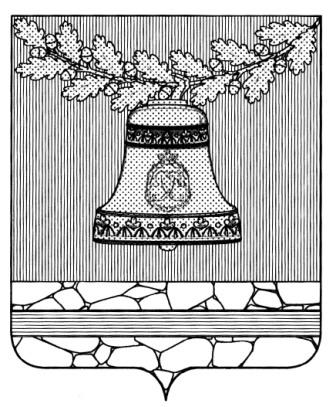 